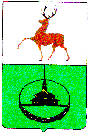 Администрация городского округа город КулебакиНижегородской областиПО С Т А Н О В Л Е Н И Еп о с т а н о в л я е т: ПОРЯДОКразработки, корректировки, осуществления мониторинга и контроля реализации прогноза социально-экономического развития городского округа город Кулебаки на долгосрочный периодI. Общие положения1.1. Настоящий Порядок определяет правила разработки, корректировки, осуществления мониторинга и контроля реализации прогноза социально-экономического развития городского округа город Кулебаки на долгосрочный период (далее – долгосрочный прогноз).1.2. Долгосрочный прогноз разрабатывается каждые три года на шесть и более лет отделом экономики управления экономики администрации городского округа город Кулебаки (далее – отдел экономики) на основе прогноза социально-экономического развития Нижегородской области на долгосрочный период, а также на основе данных, представляемых организациями городского округа, с пояснительной запиской.При разработке долгосрочного прогноза, в случае необходимости, могут быть использованы данные иных участников стратегического планирования, полученные по запросу отдела экономики.1.3. Долгосрочный прогноз разрабатывается на вариативной основе и формируется в целом по гордскому округу город Кулебаки и видам экономической деятельности.1.4. Варианты разработки долгосрочного прогноза, перечень показателей, этапы и сроки его разработки формируются с учетом методических рекомендаций, подготовленных Министерством экономического развития и инвестиций Нижегородской области, а также сроков подготовки бюджетного прогноза городского округа город Кулебаки на долгосрочный период. 1.5. Корректировка долгосрочного прогноза производится ежегодно отделом экономики по согласованию с министерством экономического развития и инвестиций Нижегородской области, с учетом прогноза социально-экономического развития городского округа город Кулебаки на среднесрочный период.Корректировка долгосрочного прогноза производится после принятия решения об одобрении среднесрочного прогноза и оформляется постановлением администрации городского округа город Кулебаки. II. Последовательность мероприятий по разработке долгосрочного прогноза2.1. Работа по разработке долгосрочного прогноза осуществляется отделом экономики на основании следующих документов: а) приказа министерства экономики Нижегородской области, утверждающего варианты разработки долгосрочного прогноза, этапы и сроки его разработки, форму с перечнем показателей социально-экономического развития муниципального района (городского округа) Нижегородской области, по которым представляются прогнозные значения;б) основных параметров долгосрочного прогноза;в) методических рекомендаций по разработке долгосрочного прогноза социально-экономического развития муниципального района (городского округа) Нижегородской области;г) макета пояснительной записки к долгосрочному прогнозу социально-экономического развития муниципального района (городского округа) Нижегородской области;д) перечня информации, необходимой для разработки долгосрочного прогноза муниципального района (городского округа) Нижегородской области.2.2. Основные параметры долгосрочного прогноза  включают:- индекс потребительских цен;- объем и индекс физического объема отгрузки по полному кругу предприятий городского округа;- индекс промышленного производства;- объем отгруженной продукции (выполненных работ, оказанных услуг) и индекс производства по обрабатывающим производствам;- объем и индекс физического объема продукции сельского хозяйства;- объем и индекс физического объема работ, выполненных по виду деятельности "строительство";- объем оборота розничной торговли и индекс физического объема розничного товарооборота;- объем платных услуг населению и индекс физического объема платных услуг населению;- прибыль прибыльных организаций;- объем и индекс физического объема инвестиций в основной капитал за счет всех источников финансирования;- фонд заработной платы;- размер среднемесячной заработной платы;- темп роста реальной заработной платы;- демографические показатели;- показатели занятости населения;- другие показатели по решению министерства экономики Нижегородской области. 2.3. Отдел экономики:- формирует долгосрочный прогноз с учетом требований к его содержанию, определенных статьей 11 Закона Нижегородской области от 3 марта 2015 года № 24-З «О стратегическим планировании в Нижегородской области»;- направляет проект постановления о долгосрочном прогнозе на согласование главе администрации городского округа город Кулебаки;- после одобрения главой администрации городского округа город Кулебаки проекта постановления о долгосрочном прогнозе организует его общественное обсуждение в соответствии с п.2.4. настоящего Порядка и в случае необходимости вносит в проект постановления о долгосрочном прогнозе соответствующие корректировки;- представляет долгосрочный прогноз социально-экономического развития после одобрения и обсуждения в министерство экономического развития и инвестиций Нижегородской области в сроки, по форме в соответствии  с утвержденными им методическими рекомендациями.2.4. В целях обеспечения открытости и доступности информации об основных положениях документов стратегического планирования проект прогноза социально-экономического развития городского округа город Кулебаки на долгосрочный период (проекта изменений долгосрочного прогноза) проходит общественное обсуждение, которое осуществляется в форме открытого размещения на официальном сайте администрации городского округа город Кулебаки, а также на общедоступном информационном ресурсе стратегического планирования в информационно-телекоммуникационной сети "Интернет" основных параметров долгосрочного прогноза и следующей информации:сроков начала и завершения проведения общественного обсуждения проекта долгосрочного прогноза (проекта изменений долгосрочного прогноза), составляющих не менее 15 календарных дней со дня его размещения на официальном сайте администрации городского округа город Кулебаки, а также на общедоступном информационном ресурсе стратегического планирования в информационно-телекоммуникационной сети "Интернет";контактной информации для направления замечаний и предложений к проекту долгосрочного прогноза (проекту изменений долгосрочного прогноза).Отдел экономики в течение 5 рабочих дней рассматривает поступившие замечания и предложения.Результаты общественного обсуждения оформляются протоколом общественного обсуждения, который в течение 1 рабочего дня со дня истечения срока, указанного в абзаце 4 подпункта 2.4. настоящего Порядка, подписывается заместителем главы администрации, начальником управления экономики администрации городского округа город Кулебаки.В протоколе общественного обсуждения указываются предмет общественного обсуждения, форма, сроки проведения общественного обсуждения, информация о принятых предложениях и замечаниях участников общественного обсуждения, информация об отклоненных предложениях и замечаниях участников общественного обсуждения с обоснованием причины отклонения.Протокол общественного обсуждения в течение 2 рабочих дней со дня его подписания размещается на официальном сайте администрации городского округа город Кулебаки, а также на общедоступном информационном ресурсе стратегического планирования в информационно-телекоммуникационной сети "Интернет".2.5. Согласование показателей долгосрочного прогноза с министерством экономического развития и инвестиций Нижегородской области проводится в порядке, сроки и по перечню показателей, определяемому министерством экономического развития и инвестиций Нижегородской области.2.6. Результаты согласования показателей долгосрочного прогноза с министерством экономического развития и инвестиций Нижегородской области направляются в финансовое управление администрации городского округа город Кулебаки.2.7. Долгосрочный прогноз направляется на одобрение в Совет депутатов городского округа город Кулебаки.III. Мониторинг и контроль реализации долгосрочного прогноза3.1. Мониторинг и контроль реализации долгосрочного прогноза осуществляется отделом экономики. 3.2. Итоги мониторинга ежегодно направляются главе администрации городского округа город Кулебаки и в министерство экономического развития и инвестиций Нижегородской области.О порядке разработки, корректировки, осуществления мониторинга и контроля реализации прогноза социально-экономического развития г.о.г. Кулебаки на долгосрочный период В целях разработки бюджетного прогноза городского округа город Кулебаки Нижегородской области на долгосрочный период, на основании закона  Нижегородской области от 3 марта 2015 года № 24-З "О стратегическом планировании в Нижегородской области" и постановления Правительства Нижегородской области от 16 июня 2015 года № 377 «О порядке разработки, корректировки, осуществления мониторинга  и контроля реализации прогноза социально-экономического развития Нижегородской области на долгосрочный период, руководствуясь ст.39 Устава городского округа город Кулебаки Нижегородской области, администрация городского округа город Кулебаки Нижегородской области  1. Утвердить прилагаемый Порядок разработки, корректировки, осуществления мониторинга и контроля реализации прогноза социально-экономического развития городского округа город Кулебаки на долгосрочный период.2. Настоящее постановление вступает в силу со дня его подписания.3. Отделу организации и контроля управления делами (Е.А. Дорофеева) опубликовать настоящее постановление путем размещения на официальном сайте городского округа город Кулебаки http://кулебаки-округ.рф4. Контроль за исполнением настоящего постановления возложить на заместителя главы администрации, начальника управления экономики Бисерову С.А.Глава администрации  Л.А. Узякова  УТВЕРЖДЕНпостановлением администрациигородского округа город Кулебаки Нижегородской областиот 19.09.2019 года № 1973